Análise do Campus Manaus Zona LesteFigura 1 Matrículas Gerais 2016/1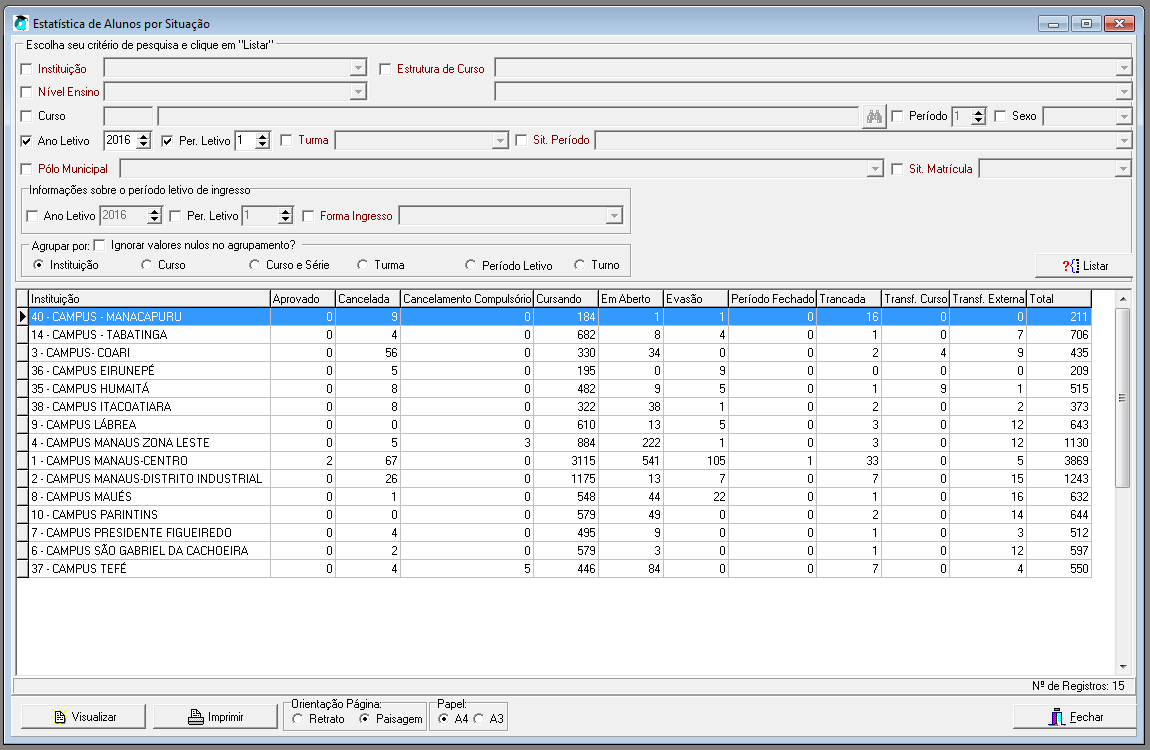 Fonte: Q-Acadêmico 2016Segundo a  Figura 1 o Total de Matrículas do Campus é de 1130Assim discriminadasCancelamento: 05Cursando: 884Em aberto: 222 (Situação irregular)Evasão: 01Trancada: 03Período Fechado: 00Transferência Externa: 12Matrículas Iniciais em 2016: 535 okTotal de Matrículas: 1130-1=1129Resumo a informação da planilha da CEPI deve ser corrigida quanto ao Acadêmico para 1129 matrículas em 2016Não há divergência quanto a matrícula inicial.MatrículaNomeSituação MatrículaSituação Período2015235820104ADRIANO DOS SANTOS COSTAMatriculadoEm Aberto2015114180252ADRIANO OLIVEIRA DA SILVAMatriculadoEm Aberto2014230530665ADRIEL RUANO PAZ E SILVAMatriculadoEm Aberto2014230531017ADYLAMAR DE MELO PARAÍSOMatriculadoEm Aberto2014230530258AIDSON PONCIANO DIAS JÚNIORMatriculadoEm Aberto2014231230428ALCIMARA BRITO DE SOUZAMatriculadoEm Aberto2014230531025ALCIONE MENDONÇA DO CASALMatriculadoEm Aberto2014230531033ALDA DA SILVA ARAÚJOMatriculadoEm Aberto2014231230754ALEX GONZAGA LEAOMatriculadoEm Aberto2015235820333ALEXSANDRO SANTOS DA SILVAMatriculadoEm Aberto2014232600916ALICE FRAZÃO MARINHOMatriculadoEm Aberto2015235820090ALINE SOCORRO SOUZA DE OLIVEIRAMatriculadoEm Aberto2014232600118ALISON JOSSÉ LOPES DA SILVAMatriculadoEm Aberto2014230530533ALISSON MORIS TORRESMatriculadoEm Aberto2014230531041ALZAMOR VINHORT GOMESMatriculadoEm Aberto2015114180279ANA BEATRIZ DA COSTA LIMAMatriculadoEm Aberto2014232600029ANA CRIS TORRES GONCALVESMatriculadoEm Aberto2014232600380ANA CRISTINA DA SILVA BRAGAMatriculadoEm Aberto2014230530711ANA LUCIA SILVA DOS SANTOSMatriculadoEm Aberto2014232600835ANA PAULA PASSOS SANTOSMatriculadoEm Aberto2014230530703ANA REGIA DE LIMA MACIELMatriculadoEm Aberto2014231230355ANDREIA PICANÇO DA SILVAMatriculadoEm Aberto2014232600592ANDREZA RODRIGUES DE SOUZAMatriculadoEm Aberto2014231230290ANTONIA LUCIA LIMA SAMPAIOMatriculadoEm Aberto2015235990018ANTONIO HUMBERTO PERERIRA DA SILVAMatriculadoEm Aberto2014230531050ARCHILENE DA SILVA TORRESMatriculadoEm Aberto2014230530738ARIANY FERREIRA SANTOSMatriculadoEm Aberto2014230530240AURILENE PEREIRA SILVAMatriculadoEm Aberto2015235990026BEATRIZ PEREIRA DIASMatriculadoEm Aberto2013114180043BIANCA SOUZA DO VALEMatriculadoEm Aberto2014230531068BRAZ BARROS DA SILVA JUNIORMatriculadoEm Aberto2012114180231BRENO ALEF NEVES DA SILVAMatriculadoEm Aberto2015235820317BRUNA CAROLINE MIRANDA MACIEL MatriculadoEm Aberto2014230530215BRUNO RAFAEL MARTINS PEREIRAMatriculadoEm Aberto2014230530312CARLOS GOMES FONTINELLEMatriculadoEm Aberto2014230531076CARMELITA DELFINA DOS SANTOSMatriculadoEm Aberto2015235820252CAROLINA BARBOSA COSTAMatriculadoEm Aberto2014230531084CÉLIO SALLES DE SOUZA MAGALHÃESMatriculadoEm Aberto2015235820066CHARLES DE SOUZA GOMESMatriculadoEm Aberto2014232600088CINTIA ABTIBOL FEITOSAMatriculadoEm Aberto2014233140590CLÁUDIA FERNANDA DE MORAES VIEIRAMatriculadoEm Aberto2014230530061CLAUDIO SILVA DA PAZMatriculadoEm Aberto2014230530045CLAUDIOMAR MONTEIRO RAMOSMatriculadoEm Aberto2015235820465CLEANE GOMES PRESTESMatriculadoEm Aberto2014230531092CLEOMARA TATIANA MELO PAIVAMatriculadoEm Aberto2014230531106CLEONES LEANDRO MORAESMatriculadoEm Aberto2014232600690CLEONILCE DA MATA CACHEADO CARVALHOMatriculadoEm Aberto2014231230150CLODOALDO MATIAS DA SILVAMatriculadoEm Aberto2014230530819CREOMAR OLIVEIRA SILVAMatriculadoEm Aberto2014230530584CRISTIANE ROCHAMatriculadoEm Aberto2014114180335DAVID GAMA BRITOMatriculadoEm Aberto2014230530568DAYANA TUPINAMBA CABRALMatriculadoEm Aberto2015114180422DELANO GOMES DA SILVAMatriculadoEm Aberto2014232600185DENISE PESSOA BATALHA MOREIRAMatriculadoEm Aberto2014230530940DERIJANE BRANDÃO RODRIGUES MARTINSMatriculadoEm Aberto2014233140310DERIJANE BRANDÃO RODRIGUES MARTINSMatriculadoEm Aberto2014230530282DIANA ALBUQUERQUE DOS SANTOSMatriculadoEm Aberto2014233140337DIANA BRANDÃO RODRIGUES MatriculadoEm Aberto2014230530371DIANA MONTEIRO DOS SANTOSMatriculadoEm Aberto2014231230258DIOGO DE SOUZA FONSECAMatriculadoEm Aberto2014230531130DIOGO ÍTALO DA SILVAMatriculadoEm Aberto2014230530410DIONARA FIRMINO ANDRADEMatriculadoEm Aberto2014230530886DIOVÂNIA DOS SANTOS SILVAMatriculadoEm Aberto2014232600320DLY PESSOA BARBOSAMatriculadoEm Aberto2014233140507EDIJAN RIBEIRO DA CRUZMatriculadoEm Aberto2010216860022EDILA CARVALHO  DA SILVAMatriculadoEm Aberto2014230531149EDILENE NAZARÉ MEDEIROS COUTINHOMatriculadoEm Aberto2014231230606EDINEUZA COELHO DOS SANTOSMatriculadoEm Aberto2014230531165EDIVÂNIA DOS SANTOS DA CONCEIÇÃOMatriculadoEm Aberto2014230531181EDMILSON GUIMARÃES COSTA FILHOMatriculadoEm Aberto2014230530231EDUARDO SOUZA DE ALCANTARAMatriculadoEm Aberto2014230531190ELAINE MARCELINO DE OLIVEIRAMatriculadoEm Aberto2014233140132ELEMAR KLEBER FAVRETOMatriculadoEm Aberto2014128190397ELIANE GOMES DA SILVA BARBOSAMatriculadoEm Aberto2014233140450ELIAS LIMA DE SOUZA JUNIORMatriculadoEm Aberto2014231230614ELIENE OLIVEIRA FRAZÃOMatriculadoEm Aberto2014231230533ELOISA DE SOUZA SANTOSMatriculadoEm Aberto2014230531203ELVILENE BATISTA BARBOSAMatriculadoEm Aberto2014231230509EMERSON DE OLIVEIRA SILVAMatriculadoEm Aberto2014230530363EMIDIO SALDANHA BRAGAMatriculadoEm Aberto2015235820406EMMILLE ARRUDA DA SILVAMatriculadoEm Aberto2014230530452ERALDO NUNES MENDESMatriculadoEm Aberto2014230530355FABIANA PEREIRA DA SILVAMatriculadoEm Aberto2015235820082FERNANDA NUNES DA SILVAMatriculadoEm Aberto2015235820155FERNANDO PRAIA DA ENCARNACAOMatriculadoEm Aberto2015235820112FLÁVIA DE CARVALHO PAIVAMatriculadoEm Aberto2015235820511FLORENCA DE NAZARE OLIVEIRA E SILVA AZEVEDOMatriculadoEm Aberto2015235990034FRANCIANE FERNANDES DA SILVA FREITASMatriculadoEm Aberto2014231230673FRANCINILDA SOARES PALHETAMatriculadoEm Aberto2014233140442FRANCISCA ADRIANA CAULA DOS SANTOSMatriculadoEm Aberto2014231230347FRANCISCA CHAVES DOS SANTOSMatriculadoEm Aberto2014230530649FRANCISCA NUNES DE AGUIARMatriculadoEm Aberto2014230530517FRANCISCO EDILSON DE SOUSA FRANÇAMatriculadoEm Aberto2014230531211FRANCISCO PEDROSA VIEIRAMatriculadoEm Aberto2014231230240FRANCISCO PEREIRA DE BRITO JUNIOR MatriculadoEm Aberto2014231230657FRANK DE OLIVEIRA PEREIRAMatriculadoEm Aberto2015235820490GABRIEL CLAVILA SOARESMatriculadoEm Aberto2014230530657GARDENYA VIEIRA NASCIMENTOMatriculadoEm Aberto2015114180473GLADISTONE SILVA DOS SANTOSMatriculadoEm Aberto2015235990042GLAICE ANNE FERREIRA BATISTA VALLESMatriculadoEm Aberto2015235820015GLEBSON CARVALHO FREITASMatriculadoEm Aberto2014230530576GLEBSON MOISES ESPINDOLA DA SILVAMatriculadoEm Aberto2014230531475GLEISON SABOIA TELESMatriculadoEm Aberto2015235990050GREYSE COSTA PINTOMatriculadoEm Aberto2014116860163HELLEN PASSOS SANTANAMatriculadoEm Aberto2014114180475HERLESSON RODRIGUES ALVESMatriculadoEm Aberto2014230531220HIGINO NASCIMENTO DECARVALHOMatriculadoEm Aberto2015235820473HUDSON LEMOS GOULART MORAESMatriculadoEm Aberto2014230531246HUGO CESAR COSME SALDANHA REISMatriculadoEm Aberto2015235820210HUGO GRANA NEVES JUNIORMatriculadoEm Aberto2015235990069IGOR DE ALMEIDA SOUZA MatriculadoEm Aberto2014230531254IRANEIDE MAGALHÃES MACEDOMatriculadoEm Aberto2015235990077ISRAEL MACHADO DOS SANTOSMatriculadoEm Aberto2015235990085IVAN TIAGO PEREIRA VALLESMatriculadoEm Aberto2014232600479IVANNE CORDEIRO MARQUESMatriculadoEm Aberto2014230530932IZETE GOMES VIEIRAMatriculadoEm Aberto2015116860013JANDER ANDRÉ GOMES MAFRAMatriculadoEm Aberto2014230530193JANE DEMETRIA BARBOSA DA SILVAMatriculadoEm Aberto2015235820180JAQUELINE GATO BEZERRAMatriculadoEm Aberto2014232600444JEANE VIDAL DA SILVAMatriculadoEm Aberto2015235990093JÉSSICA AMANDA RIBEIRO MENDESMatriculadoEm Aberto2015235820295JÉSSICA ROCHA DO CARMOMatriculadoEm Aberto2014230530827JOAO ROBERTO VALENTIMMatriculadoEm Aberto2014232600606JOAO RODRIGUES ANAQUERIMatriculadoEm Aberto2014230531270JOEL DE OLIVEIRA MELOMatriculadoEm Aberto2015235820392JOEL GOMES DA SILVAMatriculadoEm Aberto2014233140396JONAS DA SILVA DOS SANTOSMatriculadoEm Aberto2015235820503JOSÉ CARLOS ALCÂNTARA DA SILVAMatriculadoEm Aberto2014230530754JOSEANE DE SOUZA ARAÚJOMatriculadoEm Aberto2014231230452JOSILANE DA SILVA LOPESMatriculadoEm Aberto2014230530860JOSSILENE ALMEIDA DA SILVA COSTAMatriculadoEm Aberto2014233140388JOVILSON ALMEIDA DA SILVAMatriculadoEm Aberto2014232600762JUCIMAR CARDOSO MAGALHÃESMatriculadoEm Aberto2014231230525JUIZES NEVES SOARESMatriculadoEm Aberto2014232600495KARLA FERREIRA AMORIM DE SOUSAMatriculadoEm Aberto2014230530789KLEBER SILVA SOUZAMatriculadoEm Aberto2015235820341LEANDRO LIMA DA SILVAMatriculadoEm Aberto2015235820031LEIA ANDRE DA SILVA LOURENÇOMatriculadoEm Aberto2014230530053LEONARDO BITTENCOURT PORTESMatriculadoEm Aberto2014230530622LOURILÚCIO MOURAMatriculadoEm Aberto2014230530720LUCIMARIA DE SOUZA SALDANHAMatriculadoEm Aberto2014232600266LUCINETE XAVIER CABRALMatriculadoEm Aberto2014230530010LUIZ ALVINO DE SOUSA NETOMatriculadoEm Aberto2015235820309MARCELA GREICE DOS SANTOS ALBURQUEQUEMatriculadoEm Aberto2015235820074MÁRCIA DOS SANTOS LIMAMatriculadoEm Aberto2014230530169MARCIANI SOUSA DA SILVAMatriculadoEm Aberto2014231230185MARCILENE CRUZ SOUZA MatriculadoEm Aberto2014231230630MARCLILSON LOPES DA SILVAMatriculadoEm Aberto2014233140221MARCO AURELIO PINHEIRO SOUSAMatriculadoEm Aberto2014230531327MARCOS VIEIRA ARAÚJOMatriculadoEm Aberto2014230531343MARIA CONÇUELO DE OLIVEIRAMatriculadoEm Aberto2010114180430MARIA DE FÁTIMA MONTEIRO MEDEIROSMatriculadoEm Aberto2014231230088MARIA DOLORES SOUZA BRAGAMatriculadoEm Aberto2014231230363MARIA DOLORES SOUZA BRAGAMatriculadoEm Aberto2015118290389MARIA ELUIZA CASTRO VIANAMatriculadoEm Aberto2014230530908MARIA NEUSA LIMA CARVALHOMatriculadoEm Aberto2015235820457MARIA SOCORRO TAVEIRA NASCIMENTOMatriculadoEm Aberto2014230531360MARIA SOLANGE DA SILVA CARMO ARAÚJOMatriculadoEm Aberto2014230531378MARIA SONILDE SILVA PEREIRAMatriculadoEm Aberto2015235820040MARILDA MENDES LOUREIRO PINTOMatriculadoEm Aberto2014232600398MARILZA MARQUES DA SILVAMatriculadoEm Aberto2012114180673MARY MILCY CAVALCANTE ALVESMatriculadoEm Aberto2014118290224MATHEUS AIRKE GUIMARÃES DA SILVAMatriculadoEm Aberto2014231230460MAYCITA ANDREZA CAMPOS DE MATOSMatriculadoEm Aberto2014230530100MISSIANE MOREIRA SILVAMatriculadoEm Aberto2014231230134NAGILA SANTOS JANUARIOMatriculadoEm Aberto2014114180815NATANAEL TAPAJOS DA SILVAMatriculadoEm Aberto2015235990115NEOMÍSIA MARIA LEAL DA ROCHAMatriculadoEm Aberto2015118300376NICOLE VIEIRA FIGUEIREDOMatriculadoEm Aberto2014230530304NOEMI NÁDIA FIGURMatriculadoEm Aberto2014232600746PAULA CRISTINA PASSOS SANTOSMatriculadoEm Aberto2014230530487PRISCILA HERBERTMatriculadoEm Aberto2014231230746RAFAELA NOEL SERUDOMatriculadoEm Aberto2014230530770RAIMUNDA GONZAGA DO NASCIMENTOMatriculadoEm Aberto2014230530150RAIMUNDO HEBERTON LIMA DE CASTROMatriculadoEm Aberto2014230531386RAIMUNDO JADSON SERPE DA SILVAMatriculadoEm Aberto2014232600274REGINALDO NOGUEIRA VIEIRAMatriculadoEm Aberto2015235820350RICARDO LEITE DE PAULAMatriculadoEm Aberto2014230530959RITA CRISTINA GUIMARÃES DE ALMEIDAMatriculadoEm Aberto2014230531408RÍZIA MARIA GOMES FURTADOMatriculadoEm Aberto2015235820520ROBERT PESSINGA DA SILVAMatriculadoEm Aberto2014231230061RODRIGO DE SOUZA GUIMARÃESMatriculadoEm Aberto2014231230274ROSALINA FRANCO MACEDOMatriculadoEm Aberto2014230530851ROSANA MENEZES DE BARROSMatriculadoEm Aberto2014233140574ROZANA SANTOS DE SOUZAMatriculadoEm Aberto2015235990131ROZENILDE TINOCO ALFAIAMatriculadoEm Aberto2015235990140ROZIMEIRE ANTUNES PALHETAMatriculadoEm Aberto2014230531424SALES BATISTA MORAESMatriculadoEm Aberto2014231230401SANDRIANE DA SILVA CASTROMatriculadoEm Aberto2014231230266SATYA ARDAIA DA COSTA VIEIRAMatriculadoEm Aberto2014231230371SEBASTIÃO AMBROSIO DE MATOS JUNIORMatriculadoEm Aberto2015235820171SIDNEY ANDRADE TOSCANOMatriculadoEm Aberto2014230530800SILAS MORENO CALDASMatriculadoEm Aberto2014230531416SILVANA LOPES GOIABEIRAMatriculadoEm Aberto2015235820279SIMARA DE SOUZA SOARESMatriculadoEm Aberto2015235820228SIMON ALEXIS RAMOS TORIOLEROMatriculadoEm Aberto2014232600630SINEIDE DA SILVA FALCÃOMatriculadoEm Aberto2014232600541SONIA MARIA PEREIRA SOLARTMatriculadoEm Aberto2014231230070SORAIA CASTRO DOS SANTOS MatriculadoEm Aberto2014231230304SUELLEN ALBUQUERQUE DE MELOMatriculadoEm Aberto2014230531483SUZELY DA SILVA NOBREMatriculadoEm Aberto2014232600223TANIA LUCIA DA SILVA SANTOSMatriculadoEm Aberto2015235820260TATIANE DA SILVA SAMatriculadoEm Aberto2014231230690TELMA ANDRADE DE MIRANDAMatriculadoEm Aberto2014232600843TEREZA ALVES DE MENEZESMatriculadoEm Aberto2015114180368THAIME FERREIRA TEIXEIRAMatriculadoEm Aberto2015235820120THAIZA MARTINS DE MACEDOMatriculadoEm Aberto2015118290222THAYANA LIZ PAES DE SOUSAMatriculadoEm Aberto2014230531440VIVIANE SILVA ARAÚJO LAGEMatriculadoEm Aberto2014230530460WADSON BENFICA DE NAZARÉMatriculadoEm Aberto2015235820244WARLLEN CRISTYAN PINHEIRO SOARESMatriculadoEm Aberto2015114180457WELLINTON MENDES RIBEIRO JUNIORMatriculadoEm Aberto2013118300175WESLEY BATISTA BARROSOMatriculadoEm Aberto2015118300406WESLEY MOREIRA DE MATTOSMatriculadoEm Aberto2014230530614WILLIAM DE OLIVEIRA FONTESMatriculadoEm Aberto2015235990166WYLNARA DOS SANTOS BRAGAMatriculadoEm Aberto2014114180270YAN BRUNO DA SILVA CRUZMatriculadoEm Aberto2014231230207YONE NASCIMENTO NEVESMatriculadoEm Aberto2015235820449YURI LEITÃO LIMAMatriculadoEm Aberto2014231230193ZEFERINA GRIJÓ CAVALCANTEMatriculadoEm Aberto2015235820430ZILDA SOUZA E SILVA DE ARAUJOMatriculadoEm Aberto2014118300327LUCIANA MENEZES CAXIASTransferido ExternoEm Aberto